Příloha č. 4 smlouvyKALKULAČKA – ideová představajednoduchá, přehledná, zábavná

            




 Na konci výpočtů graf za co nejvíce utrácí
+ zhodnocení výsledku – Kladný? Poradíme, co s přebytkem– Záporný? Poradíme, kde ušetřit




položky KALKULAČKY
Graf, který ukáže složení  výdajů Když je výsledkem kalkulačky DEFICIT, pak radímeprohlédnout rozpočet a dohodnout se na omezení zbytných výdajůidentifikace nejvyšších výdajů (nejvíce zatěžují rozpočet) - dají se omezit, snížit, zrušit?snaha o zvýšení příjmůnezakládání dalších zbytných výdajů (zvážit, zda plánovaný výdaj opravdu potřebuji)dohoda o úpravě splátkového kalendáře půjček (pokud hrozí, že nebudou mít na splátky aktuálních dluhů) - odkaz na výpočet RPSNvarování před pádem do dluhové pasti Když je výsledkem kalkulačky PŘEBYTEK, pak radímevytváření rezerv - pro případ ztráty příjmů nebo majetku, na důchodrady z desatera spotřebitele na webu ČNBpojištění - základní tipy a rady z desatera spotřebitelespoření/investice - základní tipy a rady z desatera spotřebitele, příklady z historie prolinky na webové kalkulačkyověření finančního poradce z databáze ČNB - JERRS (REGIS)  průměrná výše úroku na běžných účtech z databáze ČNBnepůjčovat si víc, než jsme schopni splácetkontakty na poradnycelkové zadlužení by nemělo dosahovat 1/3 příjmůJaké rady od nás lidé dostanou po vyplnění aplikace?Rady z desatera spotřebitele na webu ČNBOdkazy do aplikací ČNB, které jim pomohou se zorientovat na finančním trhu (seznam subjektů finančního trhu, úrokové sazby, databáze finančních poradců)Doporučení pravidelně svůj rozpočet přehodnocovat - např. 1x za 6 měsíců, popř. při změně životní situace (zvýšení platu, nákup úspornějšího auta, narození dítěte)PříjmyÚsporyZávazkyVýdaje (pravidelné)Výdaje
(mimořádné)VÝSLEDEK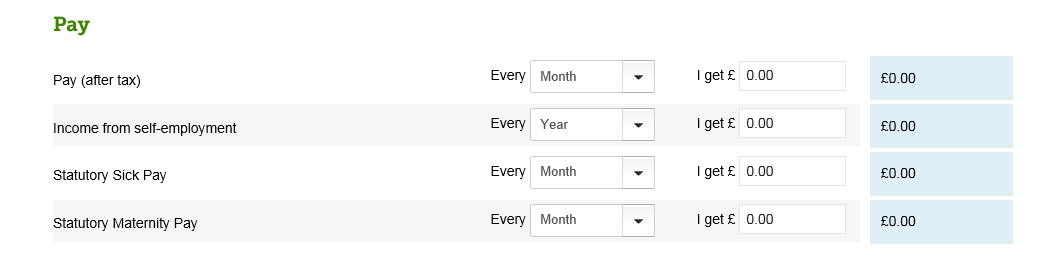 
                                                                                          úspory atd…
                                                                                          úspory atd…
                                                                                          úspory atd…
                                                                                          úspory atd…
                                                                                          úspory atd…PříjmyÚsporyZávazkyVýdaje (pravidelné)Výdaje (mimořádné)měsíční příjempravidelné hypotékajídlodětipříjem partneradlouhodobé nájemdrogerie, oblečenívečeře, oslavy, svátkypříjem z pronájmuspotřebitelský úvěrdrobné nákupypředplatné atd.úroky z investicpojištění autadopravainvesticealimentypojištění životní aj.spotřebitelské úvěrydětisociální dávkyškolastipendiumkulturaostatní (pomoc od rodiny)mimořádný příjemdědictvívěnodarkoníčky (sport, cestování)služby (kadeřník, čistírna)dovolenámazlíčcivybavení domácnostipoplatky (elektřina apod., telefon, internet, mobil)poplatky (elektřina apod., telefon, internet, mobil)